МУНИЦИПАЛЬНОЕ    УНИТАРНОЕ    ПРЕДПРИЯТИЕ« В О Д О К А Н А Л  - О С А »Юридический адрес: 618120,  Пермский край,  г. Оса,  ул. Пугачева, 2    Почтовый адрес:   618120,  Пермский край,  г. Оса,  ул.Октябрьская, 89  Телефон, факс: 8 (34291)  4-41-04.    E-mail:vodamup14@mail.ru       ИНН 5944001162     КПП 594401001      ОГРН 1135944000257 Р/сч. №  40702810149470011121   в Западно-Уральском банке ОАО «Сбербанк России»   К/с 30101810900000000603     БИК 0457733603 Коммерческое предложениеПредприятие МУП «Водоканал-Оса» успешно зарекомендовала себя на рынке услуг по вывозу и утилизации жидких бытовых отходов.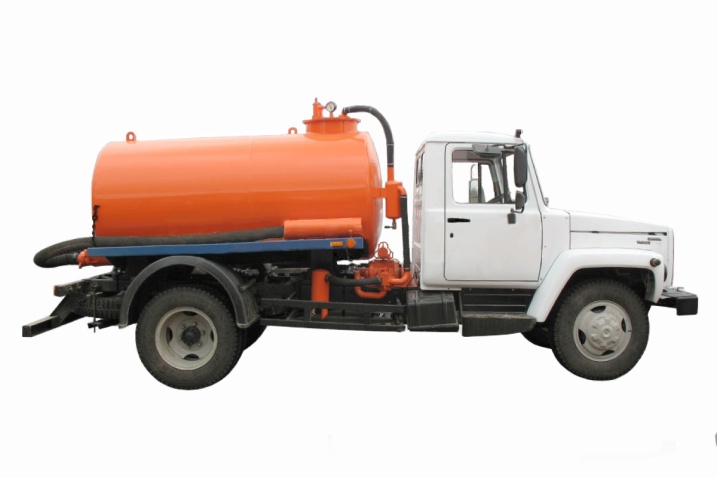 Мы используем собственный парк машин!!!  	В составе предприятия имеется технологический комплекс канализационных сетей города Оса, включающий в себя городские сети канализации и очистные сооружения, где осуществляется процесс очистки сточных вод.  Наше предприятие, также оказывает услуги по чистке канализационных сетей,  новейшими способами и оборудованием.Предлагаем Вам заключить договор на оказание следующих услуг на Вашем объекте:
Услуги по откачке и вывозу хозяйственно-бытовых стоков специализированным транспортом.
Выберите удобный для вас вариант договора: 

1. разовый договор (отдельные договора на разовые работы с оплатой по факту выполненных работ); 
2. аварийно-диспетчерское обслуживание (годовой договор с оплатой по факту выполненных работ);
3. комплексное обслуживание (работы согласно утвержденному графику с помесячной оплатой после выполнения работ). С уважением, 
Директор МУП «Водоканал-Оса»                                                      Алатырев М.В.Вид отхода (источники)ОбъектыМашинаОбъем /ГлубинаЦенаБытовые(колодцы, выгребные ямы, туалеты)Хоз-бытовая канализация и т.п.КО-522Б ассенизатор на базе шассиГАЗ 3309-13974,1 м3/5 м500 руб./рейс